		    The Woodlands Swim Team		            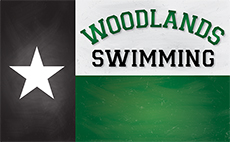 APPLICATION TO OFFICIATE Short Course TAGS 2019Applicant must be a member of USA Swimming and an LSC Certified Official.(PLEASE TYPE OR PRINT CLEARLY)Name:____________________________________ 			LSC:____________________Address: __________________________________________ 	Phone: _________________  City, State, Zip: _______________________________________	Current LSC Certifications: ________________________________________________________Current N2 Certifications and Expiration: ____________________________________________Current N3 Certification and Expiration: _____________________________________________Years/Months at Highest Level: ____________________________________________________ALL APPLICANTS MUST ATTEND MANDATORY OFFICIALS BREIFINGS BEFORE EACH SESSION OF THE MEET THEY WORK. BRIEFINGS BEGIN ONE HOUR PRIOR TO THE START OF EACH SESSION.Thursday Times Finals			Officials Briefing: 4:00 PM		Meet Start: 5:00 PMFriday, Saturday Prelims			Officials Briefing: 8:00 AM		Meet Start: 9:00 AMSunday Prelims *Daylight Saving		Officials Briefing: 9:00 AM		Meet Start: 10:00 AMFriday, Saturday & Sunday Finals		Officials Briefing: 3:30 PM		Meet Start: 4:30 PMI am available to serve in all sessions:	YES ____	NO ____I am unable to serve in all sessions: my availability for individual sessions is listed below:Thursday	Timed Finals 	Friday		Prelims  			Time Trials 			Finals	 Saturday	Prelims  			Time Trials			Finals	Sunday		Prelims  							Finals	Shirt Size: ______________________________ (S, M, L, XL, XXL, etc.) For planning purposes.…………………………….APPLICATION FOR ASSIGNED POSITION: If you would like to be considered for an Assigned Position, please check the appropriate box below. If applying for more than one position, please indicate preference (1,2,3).Assignment Request: 		 Deck Referee		 Starter		 Chief Judge** If you are not applying for an Assigned Position, please check here:		 Stroke & Turn…………………………….APPLICATION FOR EVALUATION:  If you would like to be evaluated during the meet, please complete the following:I request evaluation as follows: 	 For Advancement to N2	  For Advancement to N3 (___ Initial or ____ Final) For Recertification	 For Education		 Referee		 Starter Chief Judge		 Admin Ref		 Stroke & TurnMost Recent Evaluation & Evaluator: _____________________________________________________________You will be receiving an email confirmation of your application. If you do not receive a confirmation within 5 days of submitting your application, email Micelle PokornySubmit this completed form by email to:TWST Officials Liason: Michelle Pokorny (michann117@yahoo.com)